Application for Accreditation of TVET Institute  Contact DetailsName of the Institute: ________________________________________Postal Address: _______________________________________________City: ___________________________ Province: ____________________Telephone No(s):__________________ E-mail:______________________Date of Establishment: _________________________________________Registration DetailsName of Registration Authority:__________________________________Registration Date:__________________Reg. No.____________________Period for which registration awarded:_____________________________Detail of Registered Programs  (Use Extra Sheet for additional information)3.	Details of Affiliation with Examining / Certification Body/ BoardName of Affiliating Body:_______________________________________Affaliation Date (since):_________________to _____________________Detail of Affiliated Programs(Use Extra Sheet for additional information)4.	Detail of CBT programs, if any :5.	Detail of Previous Accreditation, if any :6.	Detail of Institutional Campus (Please attach separate sheets)Detail of Classrooms ( Number, Space, Furniture)Detail of Labs / Workshops for each technology including information about major equipment and training consumables for each Lab/tradeDetail of Library & Books. Detail of  Hostel, Playgrounds etc (if any) 7.	Detail of Permanent Faculty8.	Detail of Visiting Faculty9.	Detail of Non Teaching Staff10. 	Applicant (Principal / Director / CEO etc.)Name:			______________________________________Designation:		______________________________________Signature:		            ______________________________________Date :			______________________________________	Documents to be attachedCopy of Certificate of Registration issued by the concerned authorityCopy of Certificate of Affiliation issued by the concerned bodyBuilding Plan duly approved by concerned civic body Copy of Previous Accreditation Certificate(s), if applicableNote: The applications duly complete in all respects should be submitted to the following address:The Director (Accreditation)National Vocational and Training Commission, NAVTTC HQsPlot # 38, Sector H-9/4, Kirthar Road, IslamabadPhone: +92-51-9044357,Email:navttc.accreditataion@gmail.com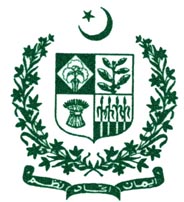 Government of PakistanNational Vocational & Technical Training  CommissionPlot # 38, Sector H/9, Kirthar Road, Islamabad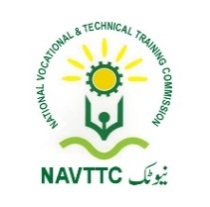 Sr #Name of Programs (Diploma, Certificate etc)DurationApproved CapacityRegistered(YES/NO)Sr #Name of CourseDurationOffered sinceApproved CapacityNo. Of Batches GraduatedAffiliated(YES/NO)Sr #Name of Program/courseDurationOffered sinceApproved CapacityNo. Of Batches GraduatedWas the institute previously accredited for ‘Program(s)”?Yes / Nofrom DateTo DateWas the institute previously accredited for ‘Program(s)”?Was the institute previously accredited as “Institute”Was Institutional Accreditation denied Previously?Was any Program Accreditation denied previously?Detail of such Programs :1.2.Sr. #NameQualificationDesignationDate of EmploymentSr. #NameQualificationDesignationDate of EmploymentSr. #NameQualificationDesignationDate of Employment